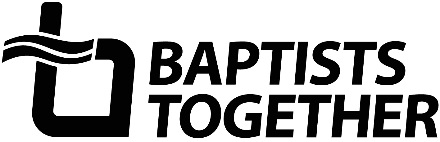 Pastoral Fund“empowering acts of kindness”APPLICATION FORMName:			………………………………………………………………………..Address:		…………………………………………………………………………………………………………………………………………………………………………………………………………………………………………………………………………Name of Spouse: 	………………………………………………………………………..(if relevant):	Occupation:		………………………………………………………………………..		Brief Summary of Circumstances and why financial support is being requestedGrant Request:		£…..…………………………	(Maximum £1500)	Date Required:		……………………Bank Details		Sort Code	………………………….	Account No.	………………………….Or name and address for the recipient, for cheque purposes, if the grant is approved:……………………………………………………………………………………………………………………………………………………………………………..Please return this form to:The Finance Manager, Baptist Union Corporation Ltd, Baptist House, PO Box 44, 129 Broadway, Didcot. OX11 8RT